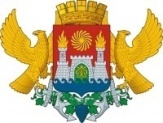 РОССИЙСКАЯ ФЕДЕРАЦИЯМИНИСТЕРСТВО ОБРАЗОВАНИЯ И НАУКИ РЕСПУБЛИКИ ДАГЕСТАНУПРАВЛЕНИЕ ОБРАЗОВАНИЯ Г. МАХАЧКАЛЫМУНИЦИПАЛЬНОЕ БЮДЖЕТНОЕ ОБЩЕОБРАЗОВАТЕЛЬНОЕ УЧРЕЖДЕНИЕ«ЛИЦЕЙ №52»ул. Громова,6-А   e-mаil: ege200652@yandex.ru  факс(8722)694780   тел. 69-47-80, 69-06-58Приказот ___________2019г.                                                                            № ______                                                  «О комплектовании 10-х классов в МБОУ «Лицей №52» в 2019-2020 уч. году»          В соответствии с Учебным планом лицея на 2019-2020 учебный год  в целях совершенствования  образовательного процесса и  соблюдения требований законодательства в части обеспечения доступности обязательного общего образования при приеме граждан в общеобразовательные учрежденияПРИКАЗЫВАЮ:Сформировать три 10-х класса из числа выпускников 9-х классов лицея №52 2018-2019 учебного года для дальнейшего обучения в старшей школе.Комплектование 10-х классов осуществить в соответствии с Уставом лицея по заявлению родителей (законных представителей) или самих учащихся, успешно сдавших экзамены по обязательным предметам (не ниже, чем на отметку «3»).Провести комплектование: -  физико-математического10мкласса путем анкетирования учащихся для определения универсального профиля обучения (физико-математический) (Список прилагается);- химико-биологического 10бкласса путем анкетирования учащихся для определения универсального профиля обучения (химико-биологический) (Список прилагается);- общеобразовательного10о класса для определения общеобразовательного стандарта обучения (Список прилагается).Организовать учебный процесс в 10-х классах на основе Учебного плана для  профильных и общеобразовательных классов в 2019-2020 уч.г.Назначить ответственными за исполнение приказа заместителей директора по УВР Селимова Н.И., Ибрагимову У.М..Контроль исполнения данного приказ оставляю за собой.Директор МБОУ «Лицей№52»                                       Сафарова С.Ш.                                                         Утверждаю                                                        Директор    МБОУ «Лицей №52»                 Сафарова С.Ш.Списокучащихся 10л(лицейского) классаСписок учащихся 10о(общеобразовательного)класса№физико-математический профиль№химико-биологический профиль1.АйдемироваАсият1.Алиева Марина2.Джалилова Марьям2.Ахмедов Ислам3.Исаев Джабраил3.АттутаровАмирхан4.Кациева Лаура4.Аминтазаева Фатима5.МирзамагомедовТагир (д/о)5.БаймурзаевТагир6.НисредовСалман6.Зайпадинова Патимат7.Смолкина Ангелина7.Ибрагимова Мадина8.Саидов Ислам8.Карасева Ксения9.ТакаевБасир9.МамедьяровГусейхан10.УружбековаКамила10.Магомедов Исмаил11.ШариповОмарасхаб11.Пашаев Джамал12.Шихалиева Айшат12.Рамазанова Саният13.Топорков Виталий14.Халитова Патимат15.Хакимова Патимат16.ХуршиеваМадина17.Шипилов Максим18.Эльдаров Гирей№ФИО ученика№                        ФИО ученика1.Алланазарова Анастасия17.Мартыненко Роман2.Аминова Фатима18.ОсмановаЗагидат3.Абдулжафаров Н19.Патахова Альбина4.Агаева Амина20.Пираева Камилла5.АгаеваМахружат21.ПахрудиновГасан6.Абдурагимов Али22.Рагимов Ахмед7.Гаджиев Ахмед23.Рабаданов Ислам8.Гаджиев Камал24.Смирнов Даниил9.Исаев Самир25.Саадулаев Наиб10.Ибрагимов Рашидхан26.Садыкова Лейла11.Караханова Сюзанна27.СайпулаевЗаур12.Курбанова Патимат28.Хидирнабиев Шамиль13.Курбанова Салима29.ЧеэроваХадижат14.Мустафаев Мурад30.Шахрудинова Саида15.МуртузалиевМуртуз31.Кучакаев Гати  (д/о)16.Махачева Милана